Психогимнастика для детей первоймладшей группыПсихогимнастика -  эффективный метод социальной оптимизации личности ребенка, при котором участники общаются и проявляют себя без помощи слов. Основная особенность психогимнастических занятий в том, что, по сути - это игра. Каждое упражнение –маленькая сценка в театральном кружке, которую разыгрывают дети.Объекты внимания на занятии - голоса, люди, эмоции, одежда, предметы, звуки, сказочные персонажи, карточки с различными изображениями.      Психогимнастика включает в себя:-ритмику (снятие напряжения);- пантомиму (развитие выразительности в движениях и жестах);-коллективные игры и танцы (преодоление барьеров в общении).Психогимнастика способствует:-  снятию психоэмоционального напряжения у ребенка;- стабилизация психических процессов;- создание положительного эмоционального фона;- развитие навыков взаимодействия детей друг с другом;- развитие внимания, восприятия, речи, воображения;- развитие чувства ритма, общей и мелкой моторики, координации движений.Играя с детьми в различные игры, моделируя ситуации, «прорабатывая» эмоции и чувства, все это упражняет детей не бояться окружающего мира, быть готовыми ко всему, что ждет их за пределами собственных квартир и стен сада.Занятия с детьми по психогимнастике проводит  педагогог -психолог МБДОУ детский сад № 10 города Пензы «Калейдоскоп»Липатова Ольга Николаевна.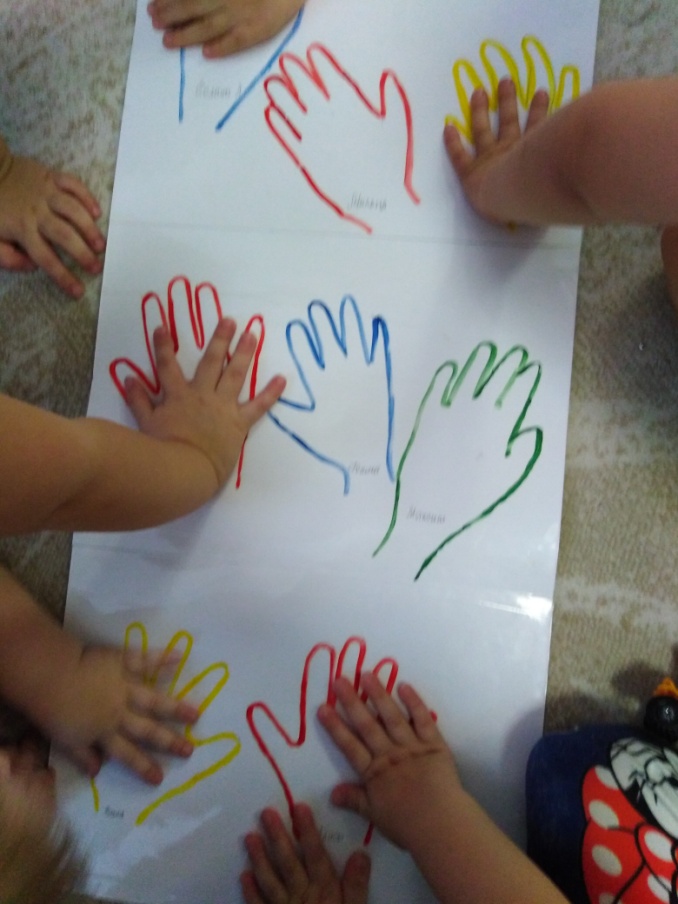 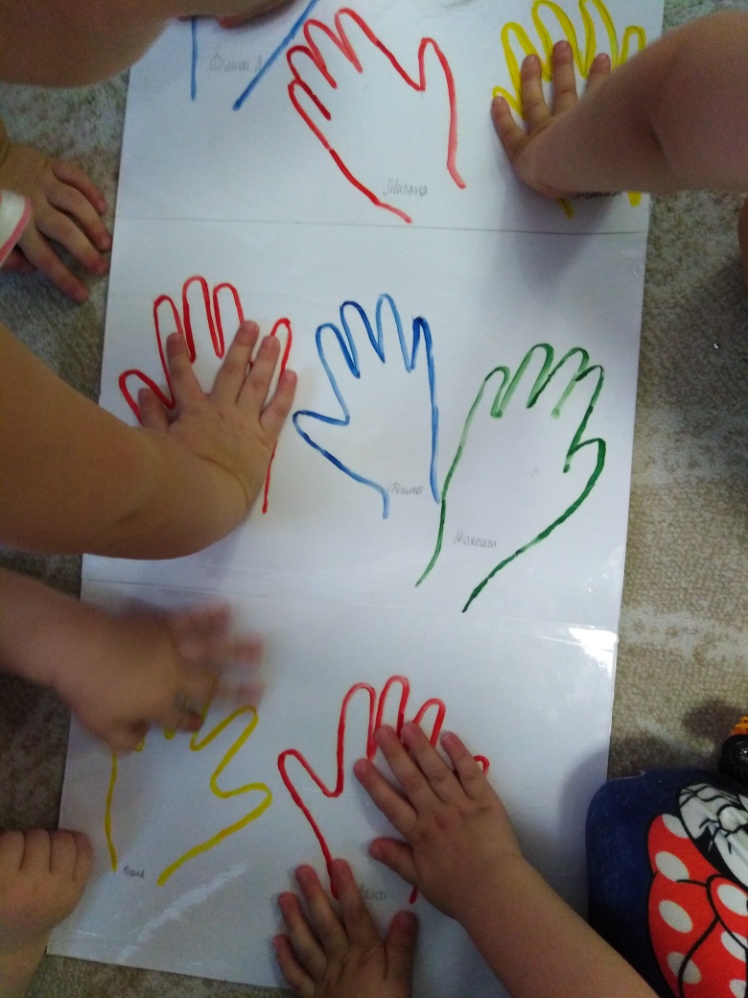 